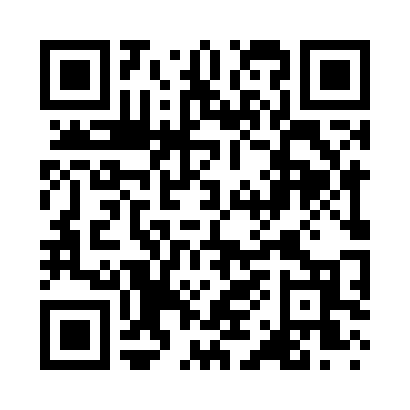 Prayer times for Akeley, Minnesota, USAWed 1 May 2024 - Fri 31 May 2024High Latitude Method: Angle Based RulePrayer Calculation Method: Islamic Society of North AmericaAsar Calculation Method: ShafiPrayer times provided by https://www.salahtimes.comDateDayFajrSunriseDhuhrAsrMaghribIsha1Wed4:226:021:165:158:3010:112Thu4:206:011:165:158:3210:133Fri4:185:591:165:168:3310:154Sat4:165:581:165:168:3410:175Sun4:145:561:165:178:3610:196Mon4:125:551:155:178:3710:207Tue4:095:531:155:178:3810:228Wed4:075:521:155:188:4010:249Thu4:055:501:155:188:4110:2610Fri4:035:491:155:198:4210:2811Sat4:015:481:155:198:4310:3012Sun3:595:461:155:208:4510:3213Mon3:575:451:155:208:4610:3414Tue3:555:441:155:218:4710:3615Wed3:535:431:155:218:4810:3816Thu3:515:421:155:228:5010:4017Fri3:495:401:155:228:5110:4218Sat3:485:391:155:228:5210:4419Sun3:465:381:155:238:5310:4620Mon3:445:371:165:238:5410:4821Tue3:425:361:165:248:5610:5022Wed3:405:351:165:248:5710:5223Thu3:395:341:165:258:5810:5424Fri3:375:331:165:258:5910:5625Sat3:355:321:165:259:0010:5726Sun3:345:321:165:269:0110:5927Mon3:325:311:165:269:0211:0128Tue3:315:301:165:279:0311:0329Wed3:295:291:165:279:0411:0430Thu3:285:291:175:279:0511:0631Fri3:275:281:175:289:0611:07